КОНКУРСНА ДОКУМЕНТАЦИЈАНабавка нове РТГ цев за CT skener Somation Sensation 64, за потребе Центра за радиологију Клиничког центра ВојводинеБрој 158-16-OНа основу Закона о јавним набавкама („Сл. гласник РС” бр. 124/12, 14/15 и 68/15 у даљем тексту: Закон), и Правилника о обавезним елементима конкурсне документације у поступцима јавних набавки и начину доказивања испуњености услова („Сл. гласник РС” бр. 86/2015), Одлуке о покретању поступка предметне јавне набавке и Решења о образовању комисије за предметну јавну набавку, припремљена је:КОНКУРСНА ДОКУМЕНТАЦИЈА  бр. 158-16-О - нова РТГ цев за CT skener Somation Sensation 64, за потребе Центра за радиологију Клиничког центра ВојводинеКонкурсна документација садржи:ОПШТИ ПОДАЦИ О НАБАВЦИПОДАЦИ О ПРЕДМЕТУ ЈАВНЕ НАБАВКЕПредмет јавне набавке није обликован по партијама.ОПИС ПРЕДМЕТА ЈАВНЕ НАБАВКЕ(врста, техничке карактеристике, квалитет, количина и опис предмета јавне набавке, начин спровођења контроле и обезбеђивања гаранције квалитета, рок извршења, место извршења/испоруке и сл.)Набавка  и уградња нове РТГ цев за CT skener Somation Sensation 64, за потребе Центра за радиологију , Клиничког центра Војводине,  подразумева следеће:Понуђач ће  ценом ове понуде обухватити испоруку и уградњу нове РТГ цеви за CT skener Somation Sensation 64. Наручилац ће приликом замене РТГ цеви за CT skener Somation Sensation 64, добављачу вратити дефектну неисправну РТГ цев. Наручилац захтева следеће техничке карактеристике РТГ цеви за CT skener Somation Sensation 64:опсег струје најмање у опсегу од 28-665 mAопсег напона најмање у опсегу од 80-140 kVбрзина хлађења аноде најмање 5MHU/minнајмање две фокалне тачкевеличина мање фокалне тачке не веће од 0.6mm x 0.7mm.Испоручилац приликом уградње нове цеви сачињава уредну документацију о извршеној уградњи, извршеном раду сервисера и утрошеном материјалу. Исправном документацијом сматра се, између осталог, радни налог попуњен свим техничким подацима, датумом, именом, презименом и потписом сервисера и овлашћеног корисника. Наручилац захтева да се након уградње нове РТГ цеви  попуни „СЕРВИСНА КЊИЖИЦА“ овог апарата.УСЛОВИ ЗА УЧЕШЋЕ У ПОСТУПКУ ЈАВНЕ НАБАВКЕИЗ ЧЛ. 75. И 76. ЗАКОНА И УПУТСТВО КАКО СЕ ДОКАЗУЈЕ ИСПУЊЕНОСТ ТИХ УСЛОВАПод пуном материјалном и кривичном одговорношћу изјављујем да понуђач ________________________________________  из _________________________, ул._____________________________  испуњава ниже наведене услове из члана 75. и 76. Закона о јавним набавкама, и да располаже доказима из члана 77. Закона о јавним набавкамаДоказивање испуњености услова за учешће у поступку јавне набавкеДокази из тачака 2. и 3. не могу бити старији од два месеца пре отварања понуда.ОБАВЕЗНИ  И ДОДАТНИ УСЛОВИ ЗА УЧЕШЋЕ У ПОСТУПКУ ЈАВНЕ НАБАВКЕ ИЗ ЧЛАНА 75. ЗАКОНА о ЈН: Испуњеност обавезних и додатних услова понуђач доказује достављањем доказа наведених у табелиНаведене доказе о испуњености услова  понуђач може доставити у виду неоверених копија, а наручилац може пре доношења одлуке о додели уговора да тражи од понуђача, чија је понуда на основу извештаја комисије за јавну набавку оцењена као најповољнија, да достави на увид оригинал или оверену копију свих или поједних доказа.Понуђач може да доказе који су јавно доступни на интернет страници надлежних органа испуни на тај начин што ће, навести који су то докази и на којој интернет страници се налазе.Наручилац неће одбити понуду као неприхватљиву, уколико не садржи доказ одређен Законом или конкурсном документацијом, ако понуђач наведе у понуди интернет страницу на којој су подаци који су тражени у оквиру услова јавно доступни.Уколико је доказ о испуњености услова електронски документ, понуђач доставља копију електронског документа у писаном облику, у складу са законом којим се уређује електронски документ, осим уколико подноси електронску понуду када се доказ доставља у изворном електронском облику.Ако понуђач има седиште у другој држави, наручилац може да провери да ли су документи којима понуђач доказује испуњеност тражених услова издати од стране надлежних органа те државе.Ако понуђач није могао да прибави тражена документа у року за подношење понуде, због тога што она до тренутка подношења понуде нису могла бити издата по прописима државе у којој понуђач има седиште и уколико уз понуду приложи одговарајући доказ за то, наручилац ће дозволити понуђачу да накнадно достави тражена документа у примереном року.Ако се у држави у којој понуђач има седиште не издају докази из члана 77. овог закона, понуђач може, уместо доказа, приложити своју писану изјаву, дату под кривичном и материјалном одговорношћу оверену пред судским или управним органом, јавним бележником или другим надлежним органом те државе.Уколико понуду подноси група понуђача, понуђач је дужан да за сваког члана групе понуђача достави наведене доказе да испуњава обавезне услове из члана 75. став 1. тач. 1) до 3) Додатне услове група понуђача испуњава заједно. Уколико понуђач подноси понуду са подизвођачем, понуђач је дужан да за подизвођача достави доказе да испуњава услове из члана 75. став 1. тач. 1) до 3) Закона, као и додатне доказе из табеле.  Понуђач је дужан да без одлагања писмено обавести наручиоца о било којој промени у вези са испуњеношћу услова из поступка јавне набавке, која наступи до доношења одлуке, односно закључења уговора, односно током важења уговора о јавној набавци и да је документује на прописани начин.УПУТСТВО ПОНУЂАЧИМА КАКО ДА САЧИНЕ ПОНУДУПОДАЦИ О ЈЕЗИКУ НА КОЈЕМ ПОНУДА МОРА ДА БУДЕ САСТАВЉЕНАПонуда се саставља на српском језику, ћириличним или латиничним писмом.НАЧИН НА КОЈИ ПОНУДА МОРА ДА БУДЕ САЧИЊЕНАПонуда се попуњава помоћу писаће машине, рачунара или хемијске оловке (штампаним словима, на обрацима који су саставни део конкурсне документације).Понуђач понуду подноси у затвореној коверти или кутији, затворену на начин да се приликом отварања понуда може са сигурношћу утврдити да се први пут отвара. На полеђини коверте или на кутији навести назив понуђача, тачну адресу и контакт телефон. У случају да понуду подноси група понуђача, на коверти или на кутији је потребно назначити да се ради о групи понуђача и навести називе и адресу свих учесника у заједничкој понуди и контакт телефон.Понуду доставити непосредно или путем поште на адресу: Клинички центар Војводине, 21000 Нови Сад, Хајдук Вељкова број 1, искључиво преко писарнице  Клиничког центра Војводине, са назнаком да је реч о понуди, уз обавезно навођење предмета набавке и редног броја набавке (подаци дати у поглављу 1. конкурсне документације). На полеђини понуде  обавезно ставити назнаку „НЕ ОТВАРАТИ”.Понуда се сматра благовременом уколико је примљена од стране наручиоца до датума (дана) и часа назначеног у позиву за подношење понуда. Наручилац ће, по пријему одређене понуде, на коверти, односно кутији у којој се понуда налази, обележити време пријема и евидентирати број и датум понуде према редоследу приспећа. Уколико је понуда достављена непосредно наручилац ће понуђачу предати потврду пријема понуде. У потврди о пријему наручилац ће навести датум и сат пријема понуде. Понуда коју наручилац није примио у року одређеном за подношење понуда, односно која је примљена по истеку дана и сата до којег се могу понуде поднети, сматраће се неблаговременом.Ако је поднета неблаговремена понуда, наручилац ће је по окончању поступка отварања вратити неотворену понуђачу, са назнаком да је поднета неблаговремено.ПАРТИЈЕПредмет јавне набавке није  обликован по партијама.ПОНУДА СА ВАРИЈАНТАМАПодношење понуде са варијантама није дозвољено.НАЧИН ИЗМЕНЕ, ДОПУНЕ И ОПОЗИВА ПОНУДЕУ року за подношење понуде понуђач може да измени, допуни или опозове своју понуду на начин који је одређен за подношење понуде.Понуђач је дужан да јасно назначи који део понуде мења односно која документа накнадно доставља. Писано обавештење о измени, допуни или опозиву понуде понуђач доставља непосредно или путем поште на адресу: Клинички центар Војводине, 21000 Нови Сад, Хајдук Вељкова број 1, искључиво преко писарнице  Клиничког центра Војводине, са назнаком да је реч о измени, допуни или опозиву понуде, уз обавезно навођење предмета набавке и редног броја набавке (подаци дати у поглављу 1. конкурсне документације). На полеђини коверте или на кутији навести назив и адресу понуђача. У случају да понуду подноси група понуђача, на коверти је потребно назначити да се ради о групи понуђача и навести називе и адресу свих учесника у заједничкој понуди.По истеку рока за подношење понуда понуђач не може да повуче нити да мења своју понуду.УЧЕСТВОВАЊЕ У ЗАЈЕДНИЧКОЈ ПОНУДИ ИЛИ КАО ПОДИЗВОЂАЧ Понуђач може да поднесе само једну понуду. Понуђач који је самостално поднео понуду не може истовремено да учествује у заједничкој понуди или као подизвођач, нити исто лице може учествовати у више заједничких понуда.У Обрасцу понуде, понуђач наводи на који начин подноси понуду, односно да ли подноси понуду самостално, или као заједничку понуду, или подноси понуду са подизвођачем.ПОНУДА СА ПОДИЗВОЂАЧЕМУколико понуђач подноси понуду са подизвођачем дужан је да у Обрасцу понуде  наведе да понуду подноси са подизвођачем, проценат укупне вредности набавке који ће поверити подизвођачу,  а који не може бити већи од 50%, као и део предмета набавке који ће извршити преко подизвођача. Понуђач у Обрасцу понуде наводи назив и седиште подизвођача, уколико ће делимично извршење набавке поверити подизвођачу. Уколико уговор о јавној набавци буде закључен између наручиоца и понуђача који подноси понуду са подизвођачем, тај подизвођач ће бити наведен и у уговору о јавној набавци. Понуђач је дужан да за подизвођаче достави доказе о испуњености услова који су наведени у поглављу 4. конкурсне документације, у складу са упутством како се доказује испуњеност услова.Понуђач је дужан да наручиоцу, на његов захтев, омогући приступ код подизвођача, ради утврђивања испуњености тражених услова.Понуђач у потпуности одговара наручиоцу за извршење обавеза из поступка јавне набавке, односно извршење уговорних обавеза, без обзира на број подизвођача. Наручилац не дозвољава пренос доспелих потраживања директно подизвођачу у смислу члана 80. став 9. Закона о јавним набавкама.ЗАЈЕДНИЧКА ПОНУДАПонуду може поднети група понуђача.Уколико понуду подноси група понуђача, саставни део заједничке понуде мора бити споразум којим се понуђачи из групе међусобно и према наручиоцу обавезују на извршење јавне набавке, а који обавезно садржи податке из члана 81. ст. 4. тач. 1) до 2) Закона и то податке о: Податке о члану групе који ће бити носилац посла, односно који ће поднети понуду и који ће заступати групу понуђача пред наручиоцем и, Опис послова сваког понуђача из групе понуђача у извршење уговора.Група понуђача је дужна да достави све доказе о испуњености услова који су наведени у поглављу 4. конкурсне документације, у складу са Упутством како се доказује испуњеност услова.Понуђачи из групе понуђача одговарају неограничено солидарно према наручиоцу. Задруга може поднети понуду самостално, у своје име, а за рачун задругара или заједничку понуду у име задругара.Ако задруга подноси понуду у своје име за обавезе из поступка јавне набавке и уговора о јавној набавци одговара задруга и задругари у складу са законом.Ако задруга подноси заједничку понуду у име задругара за обавезе из поступка јавне набавке и уговора о јавној набавци неограничено солидарно одговарају задругари.НАЧИН И УСЛОВИ ПЛАЋАЊА, ГАРАНТНИ РОК, КАО И ДРУГЕ ОКОЛНОСТИ ОД КОЈИХ ЗАВИСИ ПРИХВАТЉИВОСТ  ПОНУДЕЗахтеви у погледу начина, рока и услова плаћањаНаручилац захтева да се целокупна вредност са ПДВ-ом која се односи на испоруку и уградњу РТГ цеви за апарат CT skener Somation Sensation 64 исплати у року од 90 дана од дана уградње нове РТГ цеви, односно од дана стављања апарата у функцију. Плаћање ће се извршити на основу рачуна које испоставља понуђач, са потписаном отпремницом, односно Записником о примопредаји, а којим је потврђена испорука и уградња добра, од стране овлашћеног лица наручиоца. Плаћање се врши уплатом на рачун понуђача.Понуђачу није дозвољено да захтева аванс.9.2  Захтеви у погледу гарантног рокаНаручилац захтева  да гарантни рок  за  РТГ цев за апарат CT skener Somation Sensation 64 буде најмање 12 месеци од дана уградње РТГ цеви и стављање апарата у функцију. Понуђач је у обавези да након уградње и стављање апарата достави наручиоцу гарантни лист за уграђену цев.Захтев у погледу рока (испоруке добара, извршења услуге, извођења радова)Наручилац захтева да рок испоруке РТГ цеви  не буде дужи од 7(седам) радних дана од дана закључења уговора, а уградња РТГ цеви и стављање апарата у функцију највише 14 радних дана од дана закључења уговора.Место испоруке и уградње РТГ цеви је Центар за радиологију,  Клиничког центра Војводине  у Новом Саду. Захтев у погледу рока важења понудеРок важења понуде не може бити краћи од 60 дана од дана отварања понуда.У случају истека рока важења понуде, наручилац је дужан да у писаном облику затражи од понуђача продужење рока важења понуде.Понуђач који прихвати захтев за продужење рока важења понуде на може мењати понуду.Други захтевиНаручилац нема других захтева у погледу предметне јавне набавке.ВАЛУТА И НАЧИН НА КОЈИ МОРА ДА БУДЕ НАВЕДЕНА И ИЗРАЖЕНА ЦЕНА У ПОНУДИЦена мора бити исказана у динарима, са и без пореза на додату вредност, са урачунатим свим трошковима које понуђач има у реализацији предметне јавне набавке, с тим да ће се за оцену понуде узимати у обзир цена без пореза на додату вредност.У цену је урачуната цена предмета јавне набавке, испорука, монтажа и остали повезани трошкови.Цена је фиксна и не може се мењати. Ако је у понуди исказана неуобичајено ниска цена, наручилац ће поступити у складу са чланом 92. Закона.Ако понуђена цена укључује увозну царину и друге дажбине, понуђач је дужан да тај део одвојено искаже у динарима.ПОДАЦИ О ВРСТИ, САДРЖИНИ, НАЧИНУ ПОДНОШЕЊА, ВИСИНИ И РОКОВИМА ОБЕЗБЕЂЕЊА ИСПУЊЕЊА ОБАВЕЗА ПОНУЂАЧАПонуђач је дужан да уз понуду достави регистровану бланко меницу и менично овлашћење за озбиљност понуде, попуњено на износ од 10% од укупне вредности понуде без ПДВ-а, којом понуђачи гарантује испуњење својих обавеза у поступку јавне набавке.Понуђач који је изабран као најповољнији је дужан да, приликом потписивања уговора, достави:регистровану бланко меницу и менично овлашћење за извршење уговорне обавезе, попуњену на износ од 10% од укупне вредности уговора без ПДВ-а, која је наплатива у случајевима предвиђеним конкурсном документацијом, тј. у случају да изабрани понуђач не испуњава своје обавезе из уговора. регистровану бланко меницу и менично овлашћење за отклањање недостатака у гарантном року, попуњену на износ од 10% од укупне вредности уговора без ПДВ-а која је наплатива у случајевима предвиђеним конкурсном документацијом, тј. у случају да изабрани понуђач не испуњава своје обавезе из уговора.Меница мора бити оверена печатом и потписана од стране лица овлашћеног за заступање, а уз исту мора бити достављено попуњено и оверено менично овлашћење – писмо, са назначеним износом.Понуђач је дужан да достави и копију извода из Регистра  меница и овлашћења који се налази на интернет страници Народне банке Србије, као доказ да је меница евидентирана и регистрована у Регистру меница и овлашћења, у складу са Законом о платном промету („Сл. лист СРЈ“, бр. 3/2002 и 5/2003 и „Сл. гласник Републике Србије“, бр. 43/2004, 62/2006, 111/2009 и 31/2011) и Одлуком о ближим условима, садржини и начину вођења регистра меница и овлашћења ( „Сл. гласник Републике Србије“, број 56/2011).Средство обезбеђења траје најмање тридесет дана дуже од дана истека рока за коначно извршење обавезе понуђача која је предмет обезбеђења (извршење уговорне обавезе, истек гарантног рока и сл.).Средство обезбеђења не може се вратити понуђачу пре истека рока трајања.ЗАШТИТА ПОВЕРЉИВОСТИ ПОДАТАКА КОЈЕ НАРУЧИЛАЦ СТАВЉА ПОНУЂАЧИМА НА РАСПОЛАГАЊЕ, УКЉУЧУЈУЋИ И ЊИХОВЕ ПОДИЗВОЂАЧЕ Предметна набавка не садржи поверљиве информације које наручилац ставља на располагање.ДОДАТНЕ ИНФОРМАЦИЈЕ ИЛИ ПОЈАШЊЕЊА У ВЕЗИ СА ПРИПРЕМАЊЕМ ПОНУДЕЗаинтересовано лице може, у писаном облику тражити од наручиоца додатне информације или појашњења у вези са припремањем понуде, при чему може да укаже наручиоцу и на евентуалне уочене недостатке и неправилности у конкурсној документацији, најкасније 5 дана пре истека рока за подношење понуде и то на један од следећих начина:поштом, на адресу наручиоца: Клинички центар Војводине, 21000 Нови Сад, Хајдук Вељкова број 1, искључиво преко писарнице  Клиничког центра, путем факса, на број 021/487-22-44, електронском поштом, на адресу: nabavke@kcv.rs,лично, уз писано овлашћење понуђача који је понуду поднео.Наручилац ће у року од 3 дана од дана пријема захтева за додатним информацијама или појашњењима конкурсне документације, одговор објавити на Порталу јавних набавки и на својој интернет страници. Ако наручилац измени или допуни конкурсну документацију 8 или мање дана пре истека рока за подношење понуда, дужан је да продужи рок за подношење понуда и објави обавештење о продужењу рока за подношење понуда, које објављује на Порталу јавних набавки и на својој интернет странициПо истеку рока предвиђеног за подношење понуда наручилац не може да мења нити да допуњује конкурсну документацију. Тражење додатних информација или појашњења у вези са припремањем понуде телефоном није дозвољено. Комуникација у поступку јавне набавке врши се искључиво на начин одређен чланом 20. Закона.Сваки захтев за додатним информацијама или појашњењем примљен након радног времена наручиоца, сматраће се да је примљен следећег радног дана.ДОДАТНА ОБЈАШЊЕЊА ОД ПОНУЂАЧА ПОСЛЕ ОТВАРАЊА ПОНУДА И КОНТРОЛА КОД ПОНУЂАЧА ОДНОСНО ЊЕГОВОГ ПОДИЗВОЂАЧА После отварања понуда наручилац може приликом стручне оцене понуда да у писаном облику захтева од понуђача додатна објашњења која ће му помоћи при прегледу, вредновању и упоређивању понуда, а може да врши контролу (увид) код понуђача, односно његовог подизвођача (члан 93. Закона). Уколико наручилац оцени да су потребна додатна објашњења или је потребно извршити контролу (увид) код понуђача, односно његовог подизвођача, наручилац ће понуђачу оставити примерени рок да поступи по позиву наручиоца, односно да омогући наручиоцу контролу (увид) код понуђача, као и код његовог подизвођача. Наручилац може уз сагласност понуђача да изврши исправке рачунских грешака уочених приликом разматрања понуде по окончаном поступку отварања. У случају разлике између јединичне и укупне цене, меродавна је јединична цена.Ако се понуђач не сагласи са исправком рачунских грешака, наручилац ће његову понуду одбити као неприхватљиву. ВРСТА КРИТЕРИЈУМА ЗА ДОДЕЛУ УГОВОРА, ЕЛЕМЕНТИ КРИТЕРИЈУМА НА ОСНОВУ КОЈИХ СЕ ДОДЕЉУЈЕ УГОВОР И МЕТОДОЛОГИЈА ЗА ДОДЕЛУ ПОНДЕРА ЗА СВАКИ ЕЛЕМЕНТ КРИТЕРИЈУМАИзбор најповољније понуде ће се извршити применом критеријума  ЕЛЕМЕНТИ КРИТЕРИЈУМА НА ОСНОВУ КОЈИХ ЋЕ НАРУЧИЛАЦ ИЗВРШИТИ ДОДЕЛУ УГОВОРА У СИТУАЦИЈИ КАДА ПОСТОЈЕ ДВЕ ИЛИ ВИШЕ ПОНУДА СА ЈЕДНАКИМ БРОЈЕМ ПОНДЕРА ИЛИ ИСТОМ ПОНУЂЕНОМ ЦЕНОМ Уколико две или више понуда имају исту најнижу понуђену цену, као најповољнија биће изабрана понуда оног понуђача који понуди дужи гарантни рок, а уколико је и то исто „жребањем“ након отварања понуда, а пре извештаја о стручној оцени понуда, уз присуство овлашћених представника понуђача, о чему ће понуђачи бити благовремено обавештени.КОРИШЋЕЊЕ ПАТЕНТА И ОДГОВОРНОСТ ЗА ПОВРЕДУ ЗАШТИЋЕНИХ ПРАВА ИНТЕЛЕКТУАЛНЕ СВОЈИНЕ ТРЕЋИХ ЛИЦАНакнаду за коришћење патената, као и одговорност за повреду заштићених права интелектуалне својине трећих лица сноси понуђач.НАЧИН И РОК ЗА ПОДНОШЕЊЕ ЗАХТЕВА ЗА ЗАШТИТУ ПРАВА ПОНУЂАЧА Захтев за заштиту права може да поднесе понуђач, подносилац пријаве, кандидат, односно свако заинтересовано лице, који има интерес за доделу уговора, односно оквирног споразума у конкретном поступку јавне набавке и који је претрпео или могао да претрпи штету због поступаља наручиоца противно одредбама Закона.Захтев за заштиту права подноси се наручиоцу, а копија се истовремено доставља Републичкој комисији. Захтев за заштиту права подноси се непосредно или путем поште на адресу Клинички центар Војводине, 21000 Нови Сад, Хајдук Вељкова број 1, искључиво преко писарнице Клиничког центра Војводине или путем електронске поште на e-mail nabavke@kcv.rs или путем телефакса на број 021/487-22-44, са назнаком да је реч о захтеву за заштиту права, уз обавезно навођење предмета набавке и редног броја набавке (подаци дати је у поглављу 1. конкурсне документације).Захтев за заштиту права се може поднети у току целог поступка јавне набавке, против сваке радње наручиоца, осим уколико Законом није другачије одређено. О поднетом захтеву за заштиту права наручилац објављује обавештење о поднетом захтеву на Порталу јавних набавки и својој интернет страници најкасније у року од 2 дана од дана пријема захтева за заштиту права.Поднет захтев за заштиту прва не задржава даље активности наручиоца у поступку јавне набавке у складу са одредбама члана 150. Закона о јавним набавкама.Уколико се захтевом за заштиту права оспорава врста поступка, садржина позива за подношење понуда или конкурсне документације, захтев ће се сматрати благовременим уколико је примљен од стране наручиоца најкасније 7 дана пре истека рока за подношење понуда,  а у поступку јавне набавке мале вредности и квалификационом поступку ако је примљен од стране наручиоца у року од 3 дана пре истека рока за подношење понуда и уколико је подносилац захтева у складу са чланом 63. став 2. Закона указао наручиоцу на евентуалне недостатке и неправилности, а наручилац исте није отклонио. У том случају подношења захтева за заштиту права не долази до застоја рока за подношење понудаЗахтев за заштиту права који се оспоравају радње које наручилац предузме пре истека рока за подношење понуда, а након истека рокова из члана 149. став. 3. Закона, односно горе поменутих рокова, сматраће се благовременим уколико је поднет најкасније до истека рока за подношење понуда.После доношења одлуке о додели уговора, одлуке о закључењу оквирног споразума, одлуке о признању квалификације и одлуке о обустави поступка јавне набавке, рок за подношење захтева за заштиту права је 10 дана од дана објављивање одлуке на Порталу јавних набавки, а пет дана у поступку јавне набавке мале вредности  и доношења одлуке о додели уговора на основу оквирног споразума у складу са чланом 40а. Закона.Захтевом за заштиту права не могу се оспоравати радње наручиоца предузете у поступку јавне набавке ако су подносиоцу захтева били или могли бити познати разлози за његово подношење пре истека рока за подношење захтева из члана 149. став 3 и 4. Закона, а подносилац га није поднео пре истека тог рока. Ако је у истом поступку јавне набавке поново поднет захтев за заштиту права од стране истог подносиоца захтева, у том захтеву се не могу оспоравати радње наручиоца за које је подносилац захтева знао или могао знати приликом подношења претходног захтева. Ако поднети захтев за заштиту права не садржи све податке из члана 151. става 1. Закона, наручилац ће такав захтев одбацити закључком. Наручилац ће закључак доставили подносиоцу захтева и Републичкој комисији у року од 3 дана од дана доношења. Против закључка подносилац захтева може  у року од 3 дана од дана пријема закључка поднети жалбу Републичкој комисији, a копију жалбе истовремено доставља наручиоцу. Подносилац захтева је дужан да на рачун буџета Републике Србије уплати таксу у изнoсу предвиђеном чланом 156. Закона о јавним набавкама Поступак заштите права у поступку јавне набавке регулисан је одредбама чл. 138. - 167. Закона о јавним набавкама.РОК У КОЈЕМ ЋЕ УГОВОР БИТИ ЗАКЉУЧЕНУговор о јавној набавци наручилац ће доставити понуђачу којем је додељен уговор у року од 8 дана од дана протека рока за подношење захтева за заштиту права.У случају да је поднета само једна понуда наручилац може закључити уговор пре истека рока за подношење захтева за заштиту права, у складу са чланом 112. став 2. тачка од 1) до 5) Закона.Одлуку о додели уговора из члана 108. Закона, наручилац ће у року од 3 дана од дана доношења, објавити на Порталу јавних набавки и својој интернет страници.ИЗМЕНЕ ТОКОМ ТРАЈАЊА УГОВОРАУ складу са чланом 115. Закона, наручилац може након закључења уговора о јавној набавци без спровођења поступка јавне набавке повећати обим предмета набавке, с тим да се вредност уговора може повећати максимално до 5% од укупне вредности првобитно закљученог уговора, при чему укупна вредност повећања уговора не може да буде већа од вредности из члана 39. став 1. Закона. НАПОМЕНА:Сходно члану 20. став 6. Закона о јавним набавкама, наручилац напомиње понуђачима да су дужни да без одлагања потврде пријем свих докумената које им наручилац достави путем електронске поште или телефакса на адресе, односно бројеве које су назначили у својим понудама.	Документа у вези поступка јавне набавке која је по ЗоЈН (измене и допуне) наручилац дужан да објави на порталу УЈН и интернет страници наручиоца сматрају се достављеним даном објаве. МОДЕЛ УГОВОРА На основу члана 112. Закона о јавним набавкама („Службени гласник Републике Србије” бр. 124/12, 14/15 и 68/15), а у складу са извештајем Комисије за јавну набавку и Одлуком о додели уговора, дана _______ године закључује се следећи:УГОВОР О ЈАВНОЈ НАБАВЦИ БРОЈ 158-16-OУговорне стране: КЛИНИЧКИ ЦЕНТАР ВОЈВОДИНЕ,  ул. Хајдук Вељкова бр. 1, Нови Сад, ПИБ: 101696893 Матични број: 08664161,Број рачуна: 840-577661-50, Управа за трезор - Република Србија Министарство финансија и привреде, Телефон: 021/484-3-484,(у даљем тексту: наручилац), кога заступа доц. др Иван Леваков.____________________________________________________________________,(назив и адреса)ПИБ:.......................... Матични број: ........................................,Број рачуна: ............................................ Назив банке:......................................,Телефон:............................Телефакс:......................................(у даљем тексту: добављач), кога заступа ________________________________ .Члан 1.	           Предмет овог уговора је набавка добра - Набавка нове РТГ цев за CT skener Somation Sensation 64, за потребе Центра за радиологију Клиничког центра Војводине– које је тражено у позиву за подношење понуда у отвореном поступку јавне набавке број 158-16-О, од дана ___________ године.Члан 2.Добављач се обавезује да наручиоцу испоручи добро које је предмет овог уговора, а у свему према својој понуди број __________од ___________године, која је саставни део овог уговора.Цена добара из члана 1. овог уговора без пореза на додату вредност износи ___________ (словима: ___________________), односно са порезом на додату вредност износи ______________________ (словима: __________________________).Овако уговорена цена се сматра фиксном за време трајања уговора. Члан 3. 	Добављач се обавезује да испоручи и угради нову РТГ цев за CT skener Somation Sensation 64 (у даљем тексту: добро), а све у складу са захтевима наручиоца и техничким карактеристикама из конкурсне документације.Добављач се обавезује да РТГ цев испоручи у року од ___(најдуже 7 радних дана), од дана закључења уговора, а да уградњу РТГ цеви и стављање апарата у функцију изврши у року од___(највише 14 радних дана), од дана закључења уговора.Добављач даје гарантни рок за РТГ цев за апарат CT skener Somation Sensation 64 ___( најмање 12 месеци), од дана уградње и стављање апарата у функцију, те се добављач обавезује да након уградње и стављања апарата у функцију достави наручиоцу гарантни лист за уграђену цев.Добављач се обавезује да приликом уградње нове цеви сачини уредну документацију о извршеној уградњи, односно да након уградње нове РТГ цеви  попуни сервисну књижицу, као и уредно попуни и потпише радни налог и преда исти овлашћеном лицу за техничку реализацију из члана 8. овог уговора.Добављач се обавезује да приликом замене РТГ цеви за CT skener Somation Sensation 64, наручиоцу вратити дефектну неисправну РТГ цев.Место испоруке и уградње РТГ цеви је Центар за радиологију.	Члан 4.	Добављач се обавезује да квалитет добра које је предмет овог уговора одговара стандардима и прописима Републике Србије и Европске уније о производњи и промету добара која су предмет овог уговора.У случају да се на добру које је предмет овог уговора установи било какав недостатак, добављач се обавезује да замену рекламираног  добра изврши у најкраћем могућем року, а најкасније у року од 24 часа од дана пријема писмене рекламације наручиоца.Члан 5.Наручилац се обавезује да уговорену цену добављачу исплати у року од 90 дана, од дана уградње нове РТГ цеви, односно од дана стављања апарата у функцију, а на основу рачуна које испоставља добављач, са потписаном отпремницом, односно Записником о примопредаји, а којим је потврђена испорука и уградња добра, од стране овлашћеног лица наручиоца. Добављач се обавезује да рачун достави наручиоцу преко писарнице наручиоца, адресирано на седиште наручиоца. Плаћање по овом уговору вршиће се до нивоа средстава обезбеђених Финансијским планом за ове намене, а обавезе које доспевају у наредној буџетској години биће реализоване највише до износа средстава која ће за ту намену бити одобрена у тој буџетској години. У супротном уговор престаје да важи без накнаде штете због немогућности преузимања обавеза од стране наручиоца.Члан 6.Уговорне стране констатују да је добављач доставио наручиоцу следећа средства обезбеђења са овлашћењима за наплату:регистровану бланко меницу и менично овлашћење за извршење уговорне обавезе, попуњену на износ од 10% од укупне вредности уговора без ПДВ-а, која је наплатива у случајевима предвиђеним конкурсном документацијом, тј. у случају да добављач не испуњава своје обавезе из уговора. регистровану бланко меницу и менично овлашћење за отклањање недостатака у гарантном року, попуњену на износ од 10% од укупне вредности уговора без ПДВ-а која је наплатива у случајевима предвиђеним конкурсном документацијом, тј. у случају да добављач не испуњава своје обавезе из уговора.Члан 7.Уколико добављач не поступа у складу са обавезама које је преузео закључењем овог уговора наручилац има право:- да једнострано раскине овај уговор и да наплати средства обезбеђења из члана 6. овог уговора;- да овај уговор остави на снази и да уговорену цену умањи за 10%Члан 8.За праћење техничке реализације и извршења уговорних обавеза уговорних страна у име наручиоца овлашћује се ______________________.За праћење финансијске реализације овог уговора у име наручиоца овлашћује се ___________________________.Члан 9.Уговорне стране су сагласне да се ближе одређење начина реализације овог уговора врши путем протокола о спровођењу овог уговора закљученим између уговорних страна.Члан 10.Уговорне стране овај уговор закључују до дана док добављач за потребе наручиоца не испоручи и не угради добро које је предмет овог уговора, a до максималног износа из члана 2. овог уговора, односно најдуже годину дана од дана закључења овог уговора.Члан 11.Уговорне стране ће споразумно решавати све спорове и разлике у тумачењу и примени овог уговора, у противном се уговара надлежност суда у Новом Саду.Члан 12.Овај уговор је сачињен у шест истоветних примерака од којих наручилац задржава четири, а добављач два примерка.ИЗЈАВА О НЕЗАВИСНОЈ ПОНУДИУ  складу са чланом 26. Закона о јавним набавкама („Сл. гласник РС” бр. 124/12, 14/15 и 68/15), као заступник понуђача дајем:ИЗЈАВУО НЕЗАВИСНОЈ ПОНУДИПонуђач ....................................................................................................................................... [навести назив понуђача]у поступку јавне набавке ................................................................................................................................................. [навести редни број и предмет јавне набавке]под пуном материјалном и кривичном одговорношћу потврђује да је понуду поднео независно, без договора са другим понуђачима или заинтересованим лицима.ДАТУМ		 		М.П.				ПОНУЂАЧ									___________________										ПОТПИСНАПОМЕНА: Уколико је поднета заједничка понуда, поред носиоца посла, обавезу попуњавања ове изјаве има и сваки понуђач из групе понуђача.ОБРАЗАЦ ИЗЈАВЕ О ПОШТОВАЊУ ОБАВЕЗА 	У  складу са чланом 75. став 2. Закона о јавним набавкама („Сл. гласник РС” бр. 124/12, 14/15 и 68/15), као заступник понуђача дајем:ИЗЈАВУПонуђач ....................................................................................................................................... [навести назив понуђача]у поступку јавне набавке ................................................................................................................................................. [навести редни број и предмет јавне набавке]изјављује да је поштовао обавезе које произлазе из важећих прописа о заштити на раду, запошљавању и условима рада, заштити животне средине и да нема забрану обављања делатности која је на снази у време подношења понуде.ДАТУМ		 		М.П.				ПОНУЂАЧ									___________________										ПОТПИСНАПОМЕНА: Уколико је поднета заједничка понуда, поред носиоца посла, обавезу попуњавања овог обрасца има и сваки понуђач из групе понуђача.ОБРАЗАЦ СТРУКТУРЕ ПОНУЂЕНЕ ЦЕНЕ(са упутством како да се понуди)Напомене:Достављање овог обрасца није неопходно уколико су попуњени сви елементи у обрасцу понуде.ОБРАЗАЦ ТРОШКОВА ПРИПРЕМЕ ПОНУДЕУ обрасцу трошкова припреме понуде могу бити приказани трошкови израде узорка или модела, ако су израђени у складу са техничким спецификацијама наручиоца и трошкови прибављања средства обезбеђења.Напомена: Достављање овог обрасца није обавезно.ОБРАЗАЦ ПОНУДЕМ.П.  													Потпис:_________________________________ОПШТИ ПОДАЦИ О ПОНУЂАЧУ ИЗ ГРУПЕ ПОНУЂАЧАНАПОМЕНЕ:Понуђач доставља уколико је у Обрасцу понуде заокружио “б”.Образац копирати, уколико има више понуђачаОПШТИ ПОДАЦИ О ПОДИЗВОЂАЧИМАУколико уговор између наручиоца и понуђача буде закључен,  подизвођач ће бити наведен у уговору.НАПОМЕНЕ:Понуђач доставља уколико је у Обрасцу понуде заокружио “в”.Образац копирати, уколико има више подизвођача.КЛИНИЧКИ ЦЕНТАР ВОЈВОДИНЕKLINIČKI CENTAR VOJVODINE21000 Нови Сад, Хајдук Вељкова 1телефон: +381 21/484 3 484www.kcv.rs, e-mail: uprava@kcv.rsНаручилацКЛИНИЧКИ ЦЕНТАР ВОЈВОДИНЕ, ул. Хајдук Вељкова бр.1, Нови Сад, (www.kcv.rs)Врста поступкаПредметна јавна набавка се спроводи у , у складу са Законом и подзаконским актима којима се уређују јавне набавкеПредмет јавне набавке бр. 158-16-О - нова РТГ цев за CT skener Somation Sensation 64, за потребе Центра за радиологију Клиничког центра Војводине Циљ поступкаПоступак јавне набавке се спроводи ради закључења КонтактСлужба за немедицинске јавне набавкеE-mailnabavke@kcv.rsРадно време наручиоцапонедељак-петак, 07–15 часова.Предмет јавне набавке бр. 158-16-О - нова РТГ цев за CT skener Somation Sensation 64, за потребе Центра за радиологију Клиничког центра Војводине Назив и ознака из општег речника33124100 Дијагностички уређајиПредмет ове јавне набавке је испорука и уградња нове РТГ цев за CT skener Somation Sensation 64, за потребе Центра за радиологију Клиничког центра Војводине. Бр.УСЛОВИУСЛОВИДОКАЗИИСПУЊЕНОСТ УСЛОВА ПОНУЂАЧ ПОПУЊАВА СА ДА ИЛИ НЕОБАВЕЗНИ УСЛОВИ ЗА УЧЕШЋЕ У ПОСТУПКУ ЈАВНЕ НАБАВКЕ ИЗ ЧЛАНА 75. ЗАКОНАОБАВЕЗНИ УСЛОВИ ЗА УЧЕШЋЕ У ПОСТУПКУ ЈАВНЕ НАБАВКЕ ИЗ ЧЛАНА 75. ЗАКОНАОБАВЕЗНИ УСЛОВИ ЗА УЧЕШЋЕ У ПОСТУПКУ ЈАВНЕ НАБАВКЕ ИЗ ЧЛАНА 75. ЗАКОНАОБАВЕЗНИ УСЛОВИ ЗА УЧЕШЋЕ У ПОСТУПКУ ЈАВНЕ НАБАВКЕ ИЗ ЧЛАНА 75. ЗАКОНАПонуђач је регистрован код надлежног органа, односно уписан у одговарајући регистар.Понуђач је регистрован код надлежног органа, односно уписан у одговарајући регистар.Извод из регистра Агенције за привредне регистре, односно извод из регистра надлежног Привредног суда.Понуђач и његов законски заступник није осуђиван за неко од кривичних дела као члан организоване криминалне групе, да није осуђиван за кривична дела против привреде, кривична дела против животне средине, кривично дело примања или давања мита, кривично дело преваре.Понуђач и његов законски заступник није осуђиван за неко од кривичних дела као члан организоване криминалне групе, да није осуђиван за кривична дела против привреде, кривична дела против животне средине, кривично дело примања или давања мита, кривично дело преваре.Доказ за правно лице: 1.Извод из казнене евиденције, односно уверењe основног суда на чијем подручју се налази седиште домаћег правног лица, односно седиште представништва или огранка страног правног лица, којим се потврђује да правно лице није осуђивано за кривична дела против привреде, кривична дела против животне средине, кривично дело примања или давања мита, кривично дело преваре; 2.Извод из казнене евиденције Посебног одељења за организовани криминал Вишег суда у Београду, којим се потврђује да правно лице није осуђивано за неко од кривичних дела организованог криминала; 3.Извод из казнене евиденције, односно уверење надлежне полицијске управе МУП-а, којим се потврђује да законски заступник понуђача није осуђиван за кривична дела против привреде, кривична дела против животне средине, кривично дело примања или давања мита, кривично дело преваре и неко од кривичних дела организованог криминала (захтев се може поднети према месту рођења или према месту пребивалишта законског заступника). Уколико понуђач има више законских заступника дужан је да достави доказ за сваког од њих.Доказ за предузетнике:-Извод из казнене евиденције надлежне Полицијске управе МУП да није осуђиван за неко од кривичних дела као члан организоване криминалне групе, да није осуђиван за кривична дела против привреде, кривична дела против заштите животне средине, кривично дело примања или давања мита, кривично дело преваре (захтев се може поднети према месту рођења или према месту пребивалишта).Доказ за физичка лица:-Извод из казнене евиденције надлежне Полицијске управе МУП да није осуђиван за неко од кривичних дела као члан организоване криминалне групе, да није осуђиван за кривична дела против привреде, кривична дела против заштите животне средине, кривично дело примања или давања мита, кривично дело преваре(захтев се може поднети према месту рођења или према месту пребивалишта).Понуђач је измирио доспеле порезе, доприносе и друге јавне дажбине у складу са прописима Републике Србије или стране државе када има седиште на њеној територији.Понуђач је измирио доспеле порезе, доприносе и друге јавне дажбине у складу са прописима Републике Србије или стране државе када има седиште на њеној територији.Доказ за правно лице / предузетнике / физичка лица:Уверења Пореске управе Министарства финансија и привреде да је измирио доспеле порезе и доприносе, и уверења надлежне локалне самоуправе да је измирио обавезе по основу изворних локалних јавних прихода, или потврду Агенције за приватизацију да се понуђач налази у поступку приватизације, не старија од два месеца пре отварања понуде. ДОДАТНИ УСЛОВИ ЗА УЧЕШЋЕ У ПОСТУПКУ ЈАВНЕ НАБАВКЕ ИЗ ЧЛАНА 76. ЗАКОНАДОДАТНИ УСЛОВИ ЗА УЧЕШЋЕ У ПОСТУПКУ ЈАВНЕ НАБАВКЕ ИЗ ЧЛАНА 76. ЗАКОНАДОДАТНИ УСЛОВИ ЗА УЧЕШЋЕ У ПОСТУПКУ ЈАВНЕ НАБАВКЕ ИЗ ЧЛАНА 76. ЗАКОНАДОДАТНИ УСЛОВИ ЗА УЧЕШЋЕ У ПОСТУПКУ ЈАВНЕ НАБАВКЕ ИЗ ЧЛАНА 76. ЗАКОНАПонуђач мора да има најмање 2  сертификована сервисера од стране произвођача опреме за CT skener Somation Sensation 64, произвођача Siemens, који ће бити одговорни за извршење уговора;Фотокопије радних књижица и М-а (односно старих М2) образаца за запослене. За сервисера који није запослен код понуђача: фотокопују  уговора о делу или уговор о обављању привремених и повремених послова или други уговор о радном ангажовању у вези предмета јавне набавке.Доставити фотокопију сертификата или други важећи документ којим ће потврдити да је сервисер обучен и овлашћен од стране произвођача да врши сервис опреме која је предмет ове јавне набавке. Фотокопије радних књижица и М-а (односно старих М2) образаца за запослене. За сервисера који није запослен код понуђача: фотокопују  уговора о делу или уговор о обављању привремених и повремених послова или други уговор о радном ангажовању у вези предмета јавне набавке.Доставити фотокопију сертификата или други важећи документ којим ће потврдити да је сервисер обучен и овлашћен од стране произвођача да врши сервис опреме која је предмет ове јавне набавке. Да понуђач има Решење АЛИМС-а за стављање у промет  РТГ цеви за CT skener Somation Sensation 64 Доставити допију важећег решења Агенције за лекове и медицинска средства за стављање у промет за понуђени модел цеви.Доставити допију важећег решења Агенције за лекове и медицинска средства за стављање у промет за понуђени модел цеви.Да je понуђач овлашћени сервисер на територији Србије који може да врши услугу сервиса и уградњу резервних делова за предмета јавне набваке и то опреме за CT skener Somation Sensation 64 која је произвођача Siemens.Доставити фотокопију важећег овлашћења које ће доказати да је понуђач овлашћен за сервис и уградњу резервних делова предмета јавне набавке.или Изјава понуђача дата под пуном материјалном и кривичном одговорношћу, печатирана и потписана од стране одговорног лица понуђача  да  може да врши сервис и уградњу резервних делова за предмет јавне набавке и то опреме:  за CT skener Somation Sensation 64 која је произвођача Siemens. Доставити фотокопију важећег овлашћења које ће доказати да је понуђач овлашћен за сервис и уградњу резервних делова предмета јавне набавке.или Изјава понуђача дата под пуном материјалном и кривичном одговорношћу, печатирана и потписана од стране одговорног лица понуђача  да  може да врши сервис и уградњу резервних делова за предмет јавне набавке и то опреме:  за CT skener Somation Sensation 64 која је произвођача Siemens. Да понуђач  може да обавља радијационе делатности са изворима јонизујућих зрачења и то: за промет уређаја  са извором јонизујућег зрачење, да сервисира, монтира и одржава опрему која обухвата уређаје који производе  јонизујуће зрачењаВажећа лиценца издата од Агенција за заштиту од јонизујућих зрачења и нуклеарну сигурност Србије. Важећа лиценца издата од Агенција за заштиту од јонизујућих зрачења и нуклеарну сигурност Србије. НАЗИВ ПОНУЂАЧАМ.П.ПОТПИС ПОНУЂАЧАЗА ДОБАВЉАЧА:ЗА НАРУЧИОЦА:ДИРЕКТОРДИРЕКТОР____________________________________________________РБЈединична цена без ПДВ-аЈединична цена са ПДВ-омУкупна цена без ПДВ-аУкупна цена са ПДВ-омОстали трошкови(понуђач наводи, уколико их има)1.НАЗИВ ПОНУЂАЧАМ.П.ПОТПИС ПОНУЂАЧАВРСТА ТРОШКАИЗНОС ТРОШКА У РСД без ПДВ-аУКУПАН ИЗНОС ТРОШКОВА ПРИПРЕМАЊА ПОНУДЕ без ПДВ-аДАТУММ.П.ПОНУЂАЧПОТПИСПредмет јавне набавкенова РТГ цев за CT skener Somation Sensation 64,за потребе Центра за радиологију Клиничког центра Војводине,број 158-16-Онова РТГ цев за CT skener Somation Sensation 64,за потребе Центра за радиологију Клиничког центра Војводине,број 158-16-Онова РТГ цев за CT skener Somation Sensation 64,за потребе Центра за радиологију Клиничког центра Војводине,број 158-16-Онова РТГ цев за CT skener Somation Sensation 64,за потребе Центра за радиологију Клиничког центра Војводине,број 158-16-Онова РТГ цев за CT skener Somation Sensation 64,за потребе Центра за радиологију Клиничког центра Војводине,број 158-16-ОБрој понудеДатум понудеОпшти подаци о понуђачуОпшти подаци о понуђачуОпшти подаци о понуђачуОпшти подаци о понуђачуОпшти подаци о понуђачуОпшти подаци о понуђачуПословно име или скраћени назив из одговарајућег регистраАдреса седиштаИме особе за контактМатични број Матични број Телефон/факсПорески идентификациони бројПорески идентификациони бројЕ-мејлРегистарски бројРегистарски бројОвлашћено лице, које ће потписати УговорШифра делатностиШифра делатностиРок важења понуде изражен у броју дана од дана отварања понуда, који не може бити краћи од 60 данаВеличина обвезникаВеличина обвезникаРок важења понуде изражен у броју дана од дана отварања понуда, који не може бити краћи од 60 данаЖиро рачун и назив банкеЖиро рачун и назив банкеОстали подаци које наручилац сматра релевантним за закључење уговораОстали подаци које наручилац сматра релевантним за закључење уговораОстали подаци које наручилац сматра релевантним за закључење уговораОстали подаци које наручилац сматра релевантним за закључење уговораОстали подаци које наручилац сматра релевантним за закључење уговораОстали подаци које наручилац сматра релевантним за закључење уговораНачин подношења понуде (заокружити)аСамостална понудаСамостална понудаСамостална понудаСамостална понудаНачин подношења понуде (заокружити)бЗаједничка понудаЗаједничка понудаЗаједничка понудаЗаједничка понудаНачин подношења понуде (заокружити)вПонуда са подизвођачемПонуда са подизвођачемПонуда са подизвођачемПонуда са подизвођачемНачин, рок и услови плаћањаРок испоруке Гарантни рок на уграђени део Друго Р.БРНазивЈединица мереКоличинаЈединична цена без ПДВ-аСтопаПДВ-аУкупна цена без ПДВ-аПроизвођач(за ставке за које је то могуће попунити)Напомена(уколико их понуђач има за одређене ставке)1234567891Испорука и уградња нове РТГ цеви за CT skener Somation Sensation 64ком1IУКУПНА ЦЕНА ПОНУДЕ БЕЗ ПДВ-а:УКУПНА ЦЕНА ПОНУДЕ БЕЗ ПДВ-а:УКУПНА ЦЕНА ПОНУДЕ БЕЗ ПДВ-а:УКУПНА ЦЕНА ПОНУДЕ БЕЗ ПДВ-а:УКУПНА ЦЕНА ПОНУДЕ БЕЗ ПДВ-а:IIИЗНОС ПДВ-а:ИЗНОС ПДВ-а:ИЗНОС ПДВ-а:ИЗНОС ПДВ-а:ИЗНОС ПДВ-а:IIIУКУПНА ЦЕНА ПОНУДЕ СА ПДВ-ом:УКУПНА ЦЕНА ПОНУДЕ СА ПДВ-ом:УКУПНА ЦЕНА ПОНУДЕ СА ПДВ-ом:УКУПНА ЦЕНА ПОНУДЕ СА ПДВ-ом:УКУПНА ЦЕНА ПОНУДЕ СА ПДВ-ом:1)Пословно име или скраћени назив из одговарајућег регистра1)Адреса седишта1)Матични број1)Порески идентификациони број1)Име особе за контакт2)Пословно име или скраћени назив из одговарајућег регистра2)Адреса седишта2)Матични број2)Порески идентификациони број2)Име особе за контакт3)Пословно име или скраћени назив из одговарајућег регистра3)Адреса седишта3)Матични број3)Порески идентификациони број3)Име особе за контакт4)Пословно име или скраћени назив из одговарајућег регистра4)Адреса седишта4)Матични број4)Порески идентификациони број4)Име особе за контактМ.П.ПОТПИС1)Пословно име или скраћени назив из одговарајућег регистра1)Адреса седишта1)Матични број1)Порески идентификациони број1)Име особе за контакт1)Проценат укупне вредности набавке који ће бити поверен подизвођачу1)Део предмета набавке који ће извршити подизвођач2)Пословно име или скраћени назив из одговарајућег регистра2)Адреса седишта2)Матични број2)Порески идентификациони број2)Име особе за контакт2)Проценат укупне вредности набавке који ће бити поверен подизвођачу2)Део предмета набавке који ће извршити подизвођачМ.П.ПОТПИС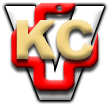 